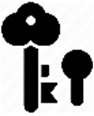 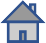 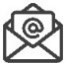 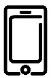 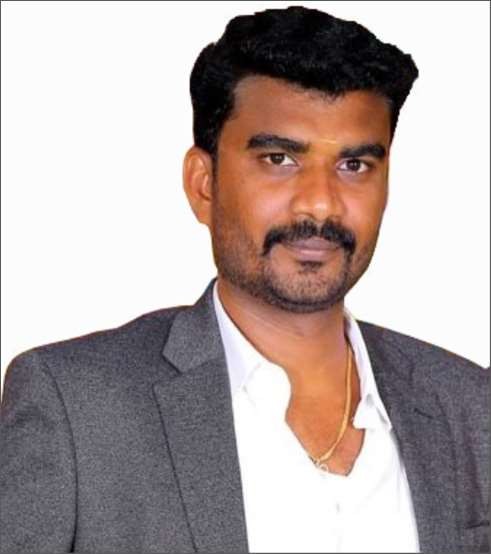 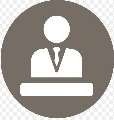 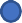 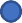 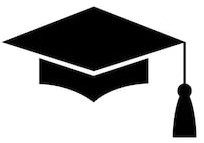 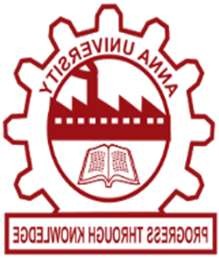 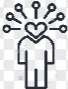 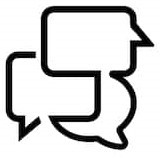 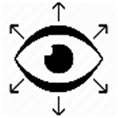 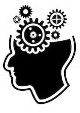 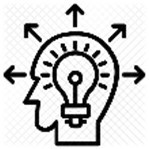 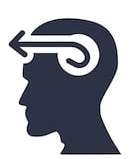 Work Experience Sep ’15 till date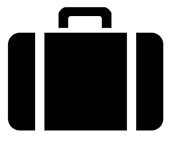 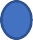 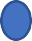 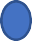 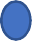 June ‘09 – May ‘15in Dubai as Facility Engineer – MEPFull P&L and operational responsibility of the team. Overseeing 70 employees and 4 direct reports spanning across various locations in Dubai.Significant Achievement:Customer Satisfaction: Respond to every workorder with a customer satisfaction survey. Allow ratings on a scale of 1-5 and ask for comments.Reactive versus proactive work: The data analysis constraints the time utilized by technician for reactive work and proactive work and implement more proactive workLife cycle cost: Maintaining data about total cost included for maintaining an asset including labor, parts and contractor cost and analyzing with that to similar equipment or comparable facilities to improve performanceEnergy Savings: Suggesting the clients to change the daily usage electrical lamps to LED to reduce the electricity consumption by 30%Work schedule compliance: Monitor the technicians’ tasks as promised the customer on time and divide the jobs completed by jobs promised.as a Maintenance Supervisor.Drove operations and ensured continuous production, focused on proactive maintenance, maintaining live production lines without any operational failures and created reports on daily servicesSignificant Achievement:Successfully maintaining production of ceramic tiles on various production lines without operational difficulties and try to reduce the failure costReducing the maintenance cost for each asset by preparing proper schedules for preventive maintenance and for daily inspection reportsPreparing reports on monthly basis for every production line equipment’s life cycle cost for a monthly review meeting to enhance the production by repairing or replacing the old equipment’s